MODELO DE CASO DE NEGÓCIO SIMPLES				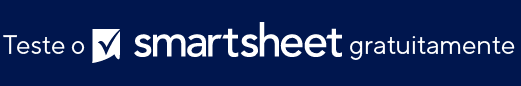 ENVIADO PARAENVIADO PORAOS CUIDADOS DECONTATOENDEREÇOENDEREÇOTELEFONETELEFONEE-MAILE-MAILDATA DE ENVIOMÉTODO DE ENTREGAMOTIVO DO PROJETODescreva por que o projeto é necessário, problemas com a situação atual e por que uma mudança no status quo é necessária. Liste recursos, tecnologia, equipamentos, benefícios e vantagens competitivas deste projeto.OPÇÕESDescreva brevemente as diferentes opções para concluir a solução. Por exemplo, para projetar um folheto, você pode usar modelos de um pacote de processamento de palavras, contratar um designer ou projetá-lo você mesmo usando clip-art.BENEFÍCIOSDescreva as melhorias previstas do projeto. Como este projeto pode ajudar a organização? Por exemplo, se comprarmos uma licença para um programa de publicação de desktop, economizamos ao terceirizar nosso design de newsletter?CUSTOSQuanto custará o projeto? Inclua custos de contingência para cobrir excessos para eventos de risco. Inclua custos operacionais e de manutenção contínuos para o projeto.RISCOSDescreva os riscos para o projeto, como custos extras e mais trabalho do que o previsto.CRONOGRAMAIndique quanto tempo o projeto levará, marcos e quanto tempo até que os benefícios se tornem aparentes. Além disso, observe se o buffer de tempo está incluído nesta estimativa.AVALIAÇÃOQuais são os custos de não fazer o projeto? Por exemplo, a newsletter será suspensa indefinidamente? O que acontece se o projeto não for realizado? A organização pode pagar o projeto?RECOMENDAÇÃOResumir e recomendar por que o projeto é uma boa ideia.AVISO DE ISENÇÃO DE RESPONSABILIDADEQualquer artigo, modelo ou informação fornecidos pela Smartsheet no site são apenas para referência. Embora nos esforcemos para manter as informações atualizadas e corretas, não fornecemos garantia de qualquer natureza, seja explícita ou implícita, a respeito da integridade, precisão, confiabilidade, adequação ou disponibilidade do site ou das informações, artigos, modelos ou gráficos contidos no site. Portanto, toda confiança que você depositar nessas informações será estritamente por sua própria conta e risco.